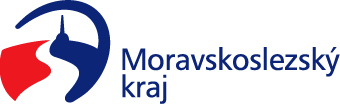 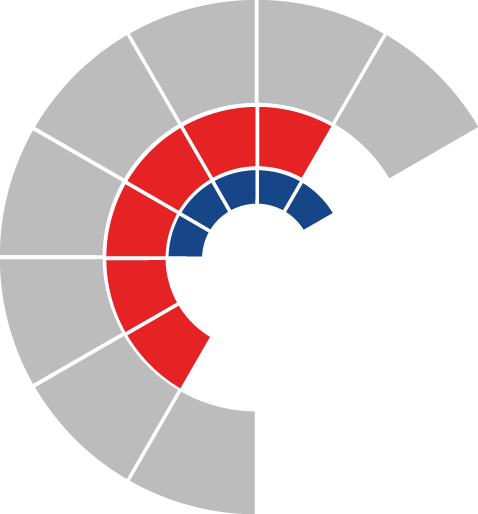 							Výbor sociální zastupitelstva kraje 										 Výpis z usneseníČíslo jednání:	13		Datum konání:	16. 8. 2022Číslo usnesení: 13/129Výbor sociální zastupitelstva krajedoporučujezastupitelstvu krajevzít na vědomí žádost o poskytnutí účelové neinvestiční dotace církevní organizace Diakonie Valašské Meziříčí, IČO 73632783, na projekt „Specializovaná paliativní (hospicová) péče v hospici CITADELA“rozhodnout poskytnout účelovou neinvestiční dotaci z rozpočtu kraje na rok 2022 církevní organizaci Diakonie Valašské Meziříčí, IČO 73632783, ve výši 300.000 Kč na úhradu uznatelných nákladů souvisejících s projektem „Specializovaná paliativní (hospicová) péče v hospici CITADELA“, vzniklých a uhrazených v období od 1. 1. 2022 do 31. 12. 2022 a s tímto subjektem uzavřít smlouvu o poskytnutí dotacevzít na vědomí žádost o poskytnutí účelové neinvestiční dotace společnosti KOLA PRO AFRIKU obecně prospěšná společnost, IČO 29397596, na projekt „KOLOVÝ KRUH v r. 2022“rozhodnout poskytnout účelovou neinvestiční dotaci z rozpočtu kraje na rok 2022 společnosti KOLA PRO AFRIKU obecně prospěšná společnost, IČO 29397596, ve výši 200.000 Kč na úhradu uznatelných nákladů souvisejících s projektem „KOLOVÝ KRUH v r. 2022“, vzniklých v období od 1. 1. 2022 do 31. 12. 2022 a uhrazených do 15. 1. 2023 a s tímto subjektem uzavřít smlouvu o poskytnutí dotacevzít na vědomí žádost o poskytnutí účelové investiční dotace spolku MIKASA z.s., IČO 22832386, na projekt „Domov MIKASA – místo pro život osob s autismem a chováním náročným na péči“rozhodnout poskytnout účelovou investiční dotaci z rozpočtu kraje na rok 2022 spolku MIKASA z.s., IČO 22832386, ve výši 500.000 Kč na úhradu uznatelných nákladů souvisejících s projektem „Domov MIKASA – místo pro život osob s autismem a chováním náročným na péči“, vzniklých a uhrazených od 1. 8. 2022 do 31. 12. 2023 a s tímto subjektem uzavřít smlouvu o poskytnutí dotacevzít na vědomí žádost o poskytnutí účelové neinvestiční dotace církevní organizace Charita Český Těšín, IČO 60337842, na projekt „Charitní Taxík Maxík“rozhodnout poskytnout účelovou neinvestiční dotaci z rozpočtu kraje na rok 2022 církevní organizaci Charita Český Těšín, IČO 60337842, ve výši 100.000 Kč na úhradu uznatelných nákladů souvisejících s projektem „Charitní Taxík Maxík“, vzniklých a uhrazených od 1. 1. 2022 do 31. 12. 2022 a s tímto subjektem uzavřít smlouvu o poskytnutí dotacevzít na vědomí žádost o poskytnutí účelové neinvestiční dotace společnosti Elim Opava, o.p.s., IČO 02278197, na projekt „Setkávání – asistované kontakty“rozhodnout neposkytnout účelovou neinvestiční dotaci z rozpočtu kraje na rok 2022 společnosti Elim Opava, o.p.s., IČO 02278197, ve výši 280.000 Kč na úhradu uznatelných nákladů souvisejících s projektem „Setkávání – asistované kontakty“, vzniklých a uhrazených od 1. 1. 2023 do 31. 12. 2023Za správnost vyhotovení:Bc. Peter HančinV Ostravě dne 16. 8. 2022Ing. Jiří Carbolpředseda výboru sociálního